Муниципальное казенное дошкольное образовательное учреждение детский сад «Родничок»Проект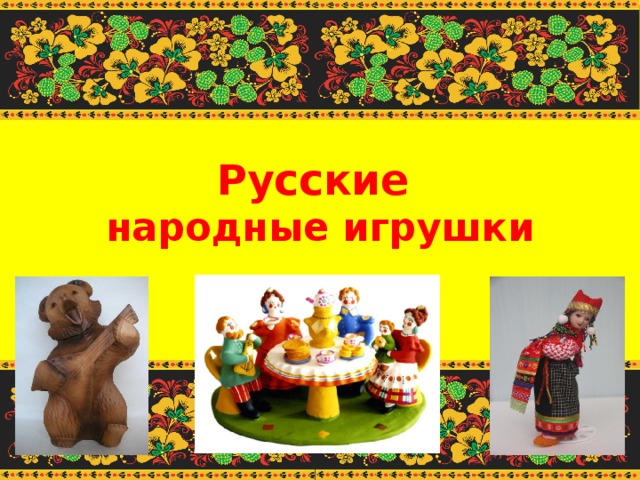 Воспитатель высшей квалификационной категории Михалькова Анна Николаевна                                            2020Пояснительная запискаИгрушка – это часть культуры народа. Она возникла давно вместе с человеческим обществом. Люди всегда заботились о красоте и занимательности игрушек, предназначенных для игры ребенка. Поэтому, мастера-игрушечники вкладывают в образ игрушки всю свою фантазию, выдумку и изобретательность. Интерес к игрушке у детей дошкольного возраста устойчивый.Народная игрушка имеет огромное значение в воспитаниивсесторонне развитого человека. Народная игрушка самобытна,интересна. История народной игрушки начинается в глубокой древности. Она связана с творчеством народа, с народным искусством, с фольклором. Игрушка - одна из самых древнейших форм творчества, на протяжении веков она изменялась вместе со всей народной культурой, впитывая в себя ее национальные особенности и своеобразие.Наш проект позволит:зародить интерес к народной игрушке, народно-прикладному искусству, промыслам, освоить искусство изготовления игрушки своими руками, элементы росписи;привить уважение к истории России;пополнить предметно развивающую среду.В рамках проекта дети получат знания о русской матрешке, Ванька-встаньке, свистульках. Ознакомятся с русскими народными промыслами. Задачи проекта:- формирование интереса к истории народного творчества, уважения к людям труда;- формирование умения видеть прекрасное в жизни и передавать его в своих творческих работах;- развитие творческой и трудовой активности, художественного вкуса, интереса к искусству своего народа, его истории и традициям.Этапы реализации проекта.1-й этап: подготовительный – планирование, сбор материала.2-й этап: организационный – разработка содержания непосредственно образовательной деятельности, сценария праздника3-й этап: формирующий – проведение мероприятий с детьми по плану4-й этап: итоговый – анализ полученных результатов.Тема: Ознакомление детей с народной игрушкой и народными промысламиНОД «Чудо чудное, диво дивное!»Цель Эстетическое воспитание дошкольников через восприятие красивого мира народной игрушкиЗадачи:Продолжать знакомить детей с народно декоративным искусством.Расширять представление о народной игрушке.Познакомить с народной игрушкой: русские свистульки, дымковские игрушки, деревянные лошадки, тряпичные куклы.Мероприятия по реализации:Формы работы с детьми:1. Рассматривание иллюстраций, книг2. Рассматривание предметов декоративно-прикладного искусства3. Просмотр презентации «Русские народные промыслы», «Русские Матрешки», «Мы Матрешки – вот такие крошки»4. Непосредственная образовательная деятельность:Золотые руки мастеровВ гости к матрешке5. Беседы о народной игрушке, истории возникновения6. Дидактические игры: «Собери матрешку», «Большие и маленькие Матрешки», «Разложи Матрешек по высоте(от самой высокой до самой маленькой)».7. Художественное творчество:Рисование: Платок для Матрешки , Бусы.Лепка:  Платье для Матрешки(заплатки из пластилина)8. Сюжетно-ролевая игра «Чаепитие»9. Чтение рассказов, стихов о народной игрушке, пословиц.10. Слушание «Русские матрёшечки» сл. А. Осьмушкин, муз. В Темнов; «Русская матрёшка» муз. Варламова; «Ой да мы матрёшки» сл. Петрова, муз. З. Левина; «Незабудковая гжель» муз. Ю Чичкова, сл. П. Синявского; «Русский сувенир» муз. И сл. Чурилова; «Наша Хохлома» сл. Синявского, муз. Чичкова.11. Разучивание танца  Матрешек,  танец Неваляшек. 12. Досуг «Матрешки в гостях у ребят»13. Праздник к Дню Народного Единства «Русская Матрешка»Формы работы с родителямиИнформация в родительский уголок: «Что такое народная игрушка»Папка передвижка «Матрешка – самая известная народная игрушка»Выставка детского творчества «Народная игрушка»Беседы:
1. зачем игрушки нам нужны?
2. Кто делает игрушки?
3. Как надо обращаться с игрушками? 4. логическая ситуация. Почему игрушке грустно? Наблюдения: 1. Рассматривание матрешки. Сенсорное обследование (цвет, форма, величина, характерные особенности, материал)
оо Художественное творчество

1. Рисование:
Цель: развивать точность движений, мелкую моторику. Закрепить изобразительные умения детей, пополнить знания о разных видах игрушек, учить детей получать изображение, применяя различные способы рисования, учить украшать полученное изображение, добавляя в него детали. Развивать цветовосприятие.Задачи: Познакомить с народной игрушкой — матрешкой.на ЛЕПКЕ мы будем делать «Платье для Матрешки», продолжим развивать мелкую моторику рук.На РИСОВАНИИ мы будем рисовать «Бусы», «Платок для Матрешки» продолжим изучать предметы округлой формы, учиться рисовать длинные прямые линии по краю листа бумаги.Цветастое платье,Румяные щёчки!Её открываем –В ней прячется дочка.Матрёшки танцуют,Матрёшки смеютсяИ радостно просятТебя улыбнуться!Они к тебе прыгаютПрямо в ладошки —Какие веселыеЭти матрёшки!оо "Музыка"
младшая группа

1. хороводная игра"Мы матрешки"

Цель: формировать умение вставать в круг. Учить двигаться под музыку, выполнять движения по образцу.

2. Пляска "Матрешки" Цель. развивать пластику движений, музыкальный слух. 3. Муз. дид. игра "Колыбельная песенка для куклы"

Цель: учить петь напевно. развивать голосовой аппарат.

4. Муз. дид. игра "Чудесный мешочек" Цель:развать звуковысотный слух, закрепление програм. мат-ла.Д/и "Разложи матрешек по величине"

Цель: формировать интерес к народной игрушке. учить классифицировать предметы по величине.Д/и "Какой игрушки не стало"

Цель: закрепить навыки порядкового счета. Формировать интерес к народной игрушке.пальчиковые игры:
1. «Матрешки»
Мы – красавицы матрешки,        Разжимают кулачки,
Разноцветные одежки.                шевелим пальчиками.
Раз – Матрена, два – Малаша,  Загибаем поочередно пальцы
Мила – три, четыре – Маша,      на правой руке, Маргарита – это пять                  начиная с большого
Нас нетрудно сосчитать              Разжимают кулачки 2 раза
(В. Степанов)
2. Матрешки

Мы веселые матрешки,    наклоны встороны
Ладушки, ладушки.           хлопки в ладоши
На ногах у нас сапожки,   выставлять ножки
Ладушки, ладушки,           хлопки в ладоши
В сарафанах наших пестрых,   повороты вправо, влево
Ладушки, ладушки,                    хлопки в ладоши
Мы похожи словно сестры,       покружится
Ладушки, ладушки                     хлопки в ладошидыхательная гимнастика

1. любуемся игрушками
Дети чередуют короткие вдохи через нос и долгий выдох через рот. Затем медленный вдох через нос и медленный выдох через рот со словами "а-а-ах"

2. дуем, дуем, задуваем
дети берут в правую руку пособие (плоскостные игрушки, на 1-2-3 делают вдох, на 1-2-3 - выдох, дуя на пособие спокойно и длительно.

3. уточка
*Глубокий вдох через нос – задержать дыхание. Быстрый выдох ртом со словом «кря».
*Быстрый вдох через нос – задержать дыхание. Медленный выдох ртом «кря – а – а»

*Положить ладони на низ живота и сделать энергичный выдох на слова «кря – кря – кря», втягивая живот.


Хороводная игра "мы матрешки"

Мы матрёшки - Вот такие крошки
Танцевать, танцевать вышли мы немножко \ 2 раза
Мы матрёшки Вот такие крошки
А у нас, а у нас чистые ладошки \ 2 раза
Мы матрёшки Вот такие крошки
А у нас, а у нас новые сапожки \ 2 раза
Мы матрёшки Вот такие крошки
Танцевать, танцевать вышли мы немножко \ 2 раза выполнять движения в соответствии с текстом
Подвижная игра «Матрешки»Хлопают в ладошки Дружные матрешки. (Хлопают в ладоши) На ногах сапожки, (Руки на пояс, поочередно выставляют ногу на пятку вперед)Топают матрешки. (Топают ногами) Влево, вправо наклонись, (Наклоны телом влево – вправо)Всем знакомым поклонись. (Наклоны головой влево – вправо)Девчонки озорные, Матрешки расписные. В сарафанах ваших пестрых (Руки к плечам, повороты туловища направо – налево)Вы похожи словно сестры. Ладушки, ладушки, Веселые матрешки. (Хлопают в ладоши)МАТРЕШКА

Какой русский сувенир
Покорил уже весь мир?
Балалайка? Нет! Гармошка?
Нет! То – русская матрёшка!
Иностранцу нет желанней
Куклы в красном сарафане.
Детская игрушка эта,
Обошла уже пол света!
Так, немного и немало
Символом России стала.
Знают все её загадку
В ней хранятся по порядку
Краснощёкие девчонки
Её младшие сестрёнки.
Я секрет тот тоже знаю –
Разбираю, собираю,
Достаю их друг за другом,
Расставляю полукругом;
Одна матрёшка, две и вот
Матрёшек целый хоровод.
Владимир Моисеев Матрешка на окошке
Под ярким сарафаном,
И вся семья в матрешке.
Как в доме деревянном.
Открой увидишь чудо:
Матрешенька-детеныш.
